リスク管理マトリックス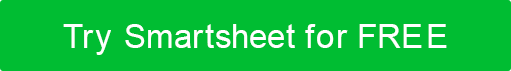 名前目的参照/ IDP R E - M I T I G A T I O NP R E - M I T I G A T I O NP R E - M I T I G A T I O NP R E - M I T I G A T I O N部署 / 場所緩和策 /警告 / 救済策P O S T - M I T I G A T I O NP O S T - M I T I G A T I O NP O S T - M I T I G A T I O NP O S T - M I T I G A T I O N参照/ IDリスクリスク重大度リスクの可能性リスクレベル部署 / 場所緩和策 /警告 / 救済策リスク重大度リスクの可能性リスクレベル続行してもよいですか?– 受け入れ可能– 耐え難い– 望ましくない – 耐え難い – あり得ない– 可能 – 可能性あり– 低い– ミディアム – 高– エクストリーム– 受け入れ可能– 耐え難い– 望ましくない – 耐え難い – あり得ない– 可能 – 可能性あり– 低い– ミディアム – 高– エクストリームはい / いいえ免責事項Web サイト上で Smartsheet から提供される記事、テンプレート、または情報は参照用です。情報を最新かつ正確に保つよう努めていますが、当サイトまたはウェブサイトに含まれる情報、記事、テンプレート、関連するグラフィックスに関する完全性、正確性、信頼性、適合性、または可用性について、明示または黙示的ないかなる表明も保証も行いません。したがって、そのような情報に対する信頼は、お客様の責任で厳重に行われます。